Department of: Soil and WaterCollege of: AgricultureUniversity of: Salahaddin-HawlerSubject: biofertilizerCourse Book for fourth year Lecturer's name: Dr. Aras Muhamad Khudhur   Academic Year: 2021/2022Course Book1. Course nameFirst semester\ Autumn SemesterFirst semester\ Autumn SemesterFirst semester\ Autumn Semester2. Lecturer in chargeAras Muhammad KhudhurAras Muhammad KhudhurAras Muhammad Khudhur3. Department/ CollegeSoil and Water Dept., College of AgricultureSoil and Water Dept., College of AgricultureSoil and Water Dept., College of Agriculture4. Contacte-mail: aras.khudhur@su.edu.krd Tel: 07504631754e-mail: aras.khudhur@su.edu.krd Tel: 07504631754e-mail: aras.khudhur@su.edu.krd Tel: 075046317545. Time (in hours) per week Theory:   1 (2hr)Theory:   1 (2hr)Theory:   1 (2hr)6. Office hoursAvailability of the lecturer to the student during the week 2hr\dayAvailability of the lecturer to the student during the week 2hr\dayAvailability of the lecturer to the student during the week 2hr\day7. Course code8. Teacher's academic profile B.Sc in biology(microbiology)college of science  ,Salahaddin Un. Erbil ,1997.MSc. in Microbiology, college of science  Mustansryah Un. Baghdad, 2006.phD. in soil microbiology , college of Agriculture, salahaddin Un. Erbil ,2011.Post Doctorate in soil microbiology, Plymouth Un. England,2014.B.Sc in biology(microbiology)college of science  ,Salahaddin Un. Erbil ,1997.MSc. in Microbiology, college of science  Mustansryah Un. Baghdad, 2006.phD. in soil microbiology , college of Agriculture, salahaddin Un. Erbil ,2011.Post Doctorate in soil microbiology, Plymouth Un. England,2014.B.Sc in biology(microbiology)college of science  ,Salahaddin Un. Erbil ,1997.MSc. in Microbiology, college of science  Mustansryah Un. Baghdad, 2006.phD. in soil microbiology , college of Agriculture, salahaddin Un. Erbil ,2011.Post Doctorate in soil microbiology, Plymouth Un. England,2014.9. Keywords10.  Course overview: The purpose of this semester of biofertilizer is to familiarize the student with those concepts that are basic to biofertilizer and the primary focus involved the study of the biota living in soil and concerned itself with the cycling of nutrients and their availability to agricultural plants.  biofertilizer today is more of an interdisciplinary study, involving agricultural production, aquatic and biogeochemical sciences, bioremediation, environmental quality, biodiversity, and global climate change.  The molecular biology of bacteria currently is the best defined of that of all living organisms.  Molecular techniques are rapidly being applied to in situ soils and sediments, thus allowing microbiologists to characterize the wide array of non-culturable organisms in nature.Scientists study soil microbiology by taking two basic approaches:Approach 1: to study the mechanical, physical, and biochemical functions of living organismsPhysiology – how they grow and metabolizeTaxonomy – what they look like and how they are related to one anotherPathology – how they cause disease of plants, animals and humansSymbioses – how they interact with more complex organismsApproach 2: to study the chemical, physical, geological and biological process and reactions that governs the composition of the natural environmentBiogeochemistry – how they affect our environment chemicallyNutrient cycling – how they recycle compounds in soilGlobal change – how they affect global properties such as temperature and atmospheric chemistryEcology – how they interact with their environment and with other microorganisms. Soil Microbiology influences everything in our lives from the air we breathe, the food we eat and the water we drink.  An understanding of soil microbiology is critical to further understanding agricultural and environmental impacts on our lives.  Ultimately, the study of soil microbiology equips us with knowledge to address issues related to the functions of other biological systems on earth.Microbes can make nutrients and minerals in the soil available to plants, produce hormones that spur growth, stimulate the plant immune system and trigger or dampen stress responses. In general a more diverse soil microbiome results in fewer plant diseases and higher yield.Learning activities will include reading and evaluation scientific papers, learning basic Microbiological techniques, identifying unknown bacteria, answering questions in lecture and writing scientific papers.10.  Course overview: The purpose of this semester of biofertilizer is to familiarize the student with those concepts that are basic to biofertilizer and the primary focus involved the study of the biota living in soil and concerned itself with the cycling of nutrients and their availability to agricultural plants.  biofertilizer today is more of an interdisciplinary study, involving agricultural production, aquatic and biogeochemical sciences, bioremediation, environmental quality, biodiversity, and global climate change.  The molecular biology of bacteria currently is the best defined of that of all living organisms.  Molecular techniques are rapidly being applied to in situ soils and sediments, thus allowing microbiologists to characterize the wide array of non-culturable organisms in nature.Scientists study soil microbiology by taking two basic approaches:Approach 1: to study the mechanical, physical, and biochemical functions of living organismsPhysiology – how they grow and metabolizeTaxonomy – what they look like and how they are related to one anotherPathology – how they cause disease of plants, animals and humansSymbioses – how they interact with more complex organismsApproach 2: to study the chemical, physical, geological and biological process and reactions that governs the composition of the natural environmentBiogeochemistry – how they affect our environment chemicallyNutrient cycling – how they recycle compounds in soilGlobal change – how they affect global properties such as temperature and atmospheric chemistryEcology – how they interact with their environment and with other microorganisms. Soil Microbiology influences everything in our lives from the air we breathe, the food we eat and the water we drink.  An understanding of soil microbiology is critical to further understanding agricultural and environmental impacts on our lives.  Ultimately, the study of soil microbiology equips us with knowledge to address issues related to the functions of other biological systems on earth.Microbes can make nutrients and minerals in the soil available to plants, produce hormones that spur growth, stimulate the plant immune system and trigger or dampen stress responses. In general a more diverse soil microbiome results in fewer plant diseases and higher yield.Learning activities will include reading and evaluation scientific papers, learning basic Microbiological techniques, identifying unknown bacteria, answering questions in lecture and writing scientific papers.10.  Course overview: The purpose of this semester of biofertilizer is to familiarize the student with those concepts that are basic to biofertilizer and the primary focus involved the study of the biota living in soil and concerned itself with the cycling of nutrients and their availability to agricultural plants.  biofertilizer today is more of an interdisciplinary study, involving agricultural production, aquatic and biogeochemical sciences, bioremediation, environmental quality, biodiversity, and global climate change.  The molecular biology of bacteria currently is the best defined of that of all living organisms.  Molecular techniques are rapidly being applied to in situ soils and sediments, thus allowing microbiologists to characterize the wide array of non-culturable organisms in nature.Scientists study soil microbiology by taking two basic approaches:Approach 1: to study the mechanical, physical, and biochemical functions of living organismsPhysiology – how they grow and metabolizeTaxonomy – what they look like and how they are related to one anotherPathology – how they cause disease of plants, animals and humansSymbioses – how they interact with more complex organismsApproach 2: to study the chemical, physical, geological and biological process and reactions that governs the composition of the natural environmentBiogeochemistry – how they affect our environment chemicallyNutrient cycling – how they recycle compounds in soilGlobal change – how they affect global properties such as temperature and atmospheric chemistryEcology – how they interact with their environment and with other microorganisms. Soil Microbiology influences everything in our lives from the air we breathe, the food we eat and the water we drink.  An understanding of soil microbiology is critical to further understanding agricultural and environmental impacts on our lives.  Ultimately, the study of soil microbiology equips us with knowledge to address issues related to the functions of other biological systems on earth.Microbes can make nutrients and minerals in the soil available to plants, produce hormones that spur growth, stimulate the plant immune system and trigger or dampen stress responses. In general a more diverse soil microbiome results in fewer plant diseases and higher yield.Learning activities will include reading and evaluation scientific papers, learning basic Microbiological techniques, identifying unknown bacteria, answering questions in lecture and writing scientific papers.10.  Course overview: The purpose of this semester of biofertilizer is to familiarize the student with those concepts that are basic to biofertilizer and the primary focus involved the study of the biota living in soil and concerned itself with the cycling of nutrients and their availability to agricultural plants.  biofertilizer today is more of an interdisciplinary study, involving agricultural production, aquatic and biogeochemical sciences, bioremediation, environmental quality, biodiversity, and global climate change.  The molecular biology of bacteria currently is the best defined of that of all living organisms.  Molecular techniques are rapidly being applied to in situ soils and sediments, thus allowing microbiologists to characterize the wide array of non-culturable organisms in nature.Scientists study soil microbiology by taking two basic approaches:Approach 1: to study the mechanical, physical, and biochemical functions of living organismsPhysiology – how they grow and metabolizeTaxonomy – what they look like and how they are related to one anotherPathology – how they cause disease of plants, animals and humansSymbioses – how they interact with more complex organismsApproach 2: to study the chemical, physical, geological and biological process and reactions that governs the composition of the natural environmentBiogeochemistry – how they affect our environment chemicallyNutrient cycling – how they recycle compounds in soilGlobal change – how they affect global properties such as temperature and atmospheric chemistryEcology – how they interact with their environment and with other microorganisms. Soil Microbiology influences everything in our lives from the air we breathe, the food we eat and the water we drink.  An understanding of soil microbiology is critical to further understanding agricultural and environmental impacts on our lives.  Ultimately, the study of soil microbiology equips us with knowledge to address issues related to the functions of other biological systems on earth.Microbes can make nutrients and minerals in the soil available to plants, produce hormones that spur growth, stimulate the plant immune system and trigger or dampen stress responses. In general a more diverse soil microbiome results in fewer plant diseases and higher yield.Learning activities will include reading and evaluation scientific papers, learning basic Microbiological techniques, identifying unknown bacteria, answering questions in lecture and writing scientific papers.11. Course objective:1. Provide students with an understanding of the importance of biofertilizer and biotic processes to soil properties, ecosystem function and agriculture.2. Impart students with a knowledge of soil as a habitat for organisms.3. Familiarize students with the roles of microorganisms in biogeochemical processes occurring in soil.4. Introduce students to some practical applications of biofertilizer 6. Aid students in relating biofertilizer  to their own areas of applied or research interest.Students should acquire a good understanding of the concepts above. They should be able to show their mastery of them in oral and written form, in lecture, in the laboratory and in exams. They should be able to design experiments to identify microorganisms, interpret the data and communicate it.11. Course objective:1. Provide students with an understanding of the importance of biofertilizer and biotic processes to soil properties, ecosystem function and agriculture.2. Impart students with a knowledge of soil as a habitat for organisms.3. Familiarize students with the roles of microorganisms in biogeochemical processes occurring in soil.4. Introduce students to some practical applications of biofertilizer 6. Aid students in relating biofertilizer  to their own areas of applied or research interest.Students should acquire a good understanding of the concepts above. They should be able to show their mastery of them in oral and written form, in lecture, in the laboratory and in exams. They should be able to design experiments to identify microorganisms, interpret the data and communicate it.11. Course objective:1. Provide students with an understanding of the importance of biofertilizer and biotic processes to soil properties, ecosystem function and agriculture.2. Impart students with a knowledge of soil as a habitat for organisms.3. Familiarize students with the roles of microorganisms in biogeochemical processes occurring in soil.4. Introduce students to some practical applications of biofertilizer 6. Aid students in relating biofertilizer  to their own areas of applied or research interest.Students should acquire a good understanding of the concepts above. They should be able to show their mastery of them in oral and written form, in lecture, in the laboratory and in exams. They should be able to design experiments to identify microorganisms, interpret the data and communicate it.11. Course objective:1. Provide students with an understanding of the importance of biofertilizer and biotic processes to soil properties, ecosystem function and agriculture.2. Impart students with a knowledge of soil as a habitat for organisms.3. Familiarize students with the roles of microorganisms in biogeochemical processes occurring in soil.4. Introduce students to some practical applications of biofertilizer 6. Aid students in relating biofertilizer  to their own areas of applied or research interest.Students should acquire a good understanding of the concepts above. They should be able to show their mastery of them in oral and written form, in lecture, in the laboratory and in exams. They should be able to design experiments to identify microorganisms, interpret the data and communicate it.12.  Student's obligationWhen they have finished the course, students will have been introduced to a working knowledge of basic bacterial laboratory techniques, as well as to the foundations of Microbiology - the concepts of activity, evolution and distribution of soil microorganisms, as well as a factual and laboratory knowledge of specific microorganism types - In addition, they should have developed an understanding of microbial ecology and of medical and practical uses for microorganisms, and how they relate to basic biological concepts. It is the intent of the course to provide an opportunity to learn the skills necessary to understand and get a feel for the basic ideas embodied within the various facts that they will encounter, and how those ideas are related. This should allow them to establish a firm foundation for future Microbiology courses and/or a good appreciation of concepts needed to make reasoned choices in their everyday lives. In general, they should understand how microorganisms survive where they do, how they are related, and how they interact with us. In the laboratory they should acquire basic bacteriological skills and should be able to successfully use them. 12.  Student's obligationWhen they have finished the course, students will have been introduced to a working knowledge of basic bacterial laboratory techniques, as well as to the foundations of Microbiology - the concepts of activity, evolution and distribution of soil microorganisms, as well as a factual and laboratory knowledge of specific microorganism types - In addition, they should have developed an understanding of microbial ecology and of medical and practical uses for microorganisms, and how they relate to basic biological concepts. It is the intent of the course to provide an opportunity to learn the skills necessary to understand and get a feel for the basic ideas embodied within the various facts that they will encounter, and how those ideas are related. This should allow them to establish a firm foundation for future Microbiology courses and/or a good appreciation of concepts needed to make reasoned choices in their everyday lives. In general, they should understand how microorganisms survive where they do, how they are related, and how they interact with us. In the laboratory they should acquire basic bacteriological skills and should be able to successfully use them. 12.  Student's obligationWhen they have finished the course, students will have been introduced to a working knowledge of basic bacterial laboratory techniques, as well as to the foundations of Microbiology - the concepts of activity, evolution and distribution of soil microorganisms, as well as a factual and laboratory knowledge of specific microorganism types - In addition, they should have developed an understanding of microbial ecology and of medical and practical uses for microorganisms, and how they relate to basic biological concepts. It is the intent of the course to provide an opportunity to learn the skills necessary to understand and get a feel for the basic ideas embodied within the various facts that they will encounter, and how those ideas are related. This should allow them to establish a firm foundation for future Microbiology courses and/or a good appreciation of concepts needed to make reasoned choices in their everyday lives. In general, they should understand how microorganisms survive where they do, how they are related, and how they interact with us. In the laboratory they should acquire basic bacteriological skills and should be able to successfully use them. 12.  Student's obligationWhen they have finished the course, students will have been introduced to a working knowledge of basic bacterial laboratory techniques, as well as to the foundations of Microbiology - the concepts of activity, evolution and distribution of soil microorganisms, as well as a factual and laboratory knowledge of specific microorganism types - In addition, they should have developed an understanding of microbial ecology and of medical and practical uses for microorganisms, and how they relate to basic biological concepts. It is the intent of the course to provide an opportunity to learn the skills necessary to understand and get a feel for the basic ideas embodied within the various facts that they will encounter, and how those ideas are related. This should allow them to establish a firm foundation for future Microbiology courses and/or a good appreciation of concepts needed to make reasoned choices in their everyday lives. In general, they should understand how microorganisms survive where they do, how they are related, and how they interact with us. In the laboratory they should acquire basic bacteriological skills and should be able to successfully use them. 13. Forms of teaching: Different forms of teaching will be used to reach the objectives of the course: power point presentations for the head titles and definitions. Description of Soil microorganisms and their habitats and any other illustrations, besides worksheet will be designed to let the chance for practicing on several aspects of the course in the classroom.Graduate students will be required to review a scientific paper that relates to one of the course topics.  The review will consist of a paper that is at a maximum of five pages (typed) in length and an oral presentation of the review (15 minutes in length).  The goal is to have each student relate to the class an application of microbiology in solving an environmental problem.  The format for the paper and presentation will be discussed in class.13. Forms of teaching: Different forms of teaching will be used to reach the objectives of the course: power point presentations for the head titles and definitions. Description of Soil microorganisms and their habitats and any other illustrations, besides worksheet will be designed to let the chance for practicing on several aspects of the course in the classroom.Graduate students will be required to review a scientific paper that relates to one of the course topics.  The review will consist of a paper that is at a maximum of five pages (typed) in length and an oral presentation of the review (15 minutes in length).  The goal is to have each student relate to the class an application of microbiology in solving an environmental problem.  The format for the paper and presentation will be discussed in class.13. Forms of teaching: Different forms of teaching will be used to reach the objectives of the course: power point presentations for the head titles and definitions. Description of Soil microorganisms and their habitats and any other illustrations, besides worksheet will be designed to let the chance for practicing on several aspects of the course in the classroom.Graduate students will be required to review a scientific paper that relates to one of the course topics.  The review will consist of a paper that is at a maximum of five pages (typed) in length and an oral presentation of the review (15 minutes in length).  The goal is to have each student relate to the class an application of microbiology in solving an environmental problem.  The format for the paper and presentation will be discussed in class.13. Forms of teaching: Different forms of teaching will be used to reach the objectives of the course: power point presentations for the head titles and definitions. Description of Soil microorganisms and their habitats and any other illustrations, besides worksheet will be designed to let the chance for practicing on several aspects of the course in the classroom.Graduate students will be required to review a scientific paper that relates to one of the course topics.  The review will consist of a paper that is at a maximum of five pages (typed) in length and an oral presentation of the review (15 minutes in length).  The goal is to have each student relate to the class an application of microbiology in solving an environmental problem.  The format for the paper and presentation will be discussed in class.14. Assessment schemeI will give two examinations before the final one. The grade is distributed among the theoretical examination,(70%), at least two quizzes (15%), class  activity(10%) and   student attendance(5%). ‌ Finally we take the mean of two or three examination and group project: 25%Practical Examination 15%Final examination: 60%14. Assessment schemeI will give two examinations before the final one. The grade is distributed among the theoretical examination,(70%), at least two quizzes (15%), class  activity(10%) and   student attendance(5%). ‌ Finally we take the mean of two or three examination and group project: 25%Practical Examination 15%Final examination: 60%14. Assessment schemeI will give two examinations before the final one. The grade is distributed among the theoretical examination,(70%), at least two quizzes (15%), class  activity(10%) and   student attendance(5%). ‌ Finally we take the mean of two or three examination and group project: 25%Practical Examination 15%Final examination: 60%14. Assessment schemeI will give two examinations before the final one. The grade is distributed among the theoretical examination,(70%), at least two quizzes (15%), class  activity(10%) and   student attendance(5%). ‌ Finally we take the mean of two or three examination and group project: 25%Practical Examination 15%Final examination: 60%15. Student learning outcome:Soil microbiology is designed for Biology majors who want to expand their knowledge of the microscopic world, in general, or for use in professional or graduate school. Students need to be able to understand both the concepts presented as well as have a basic understanding of the factual nature of the course. They have to know what kinds of organisms are out there, in order to go on to higher learning, or to better understand the world. In order to achieve that goal, feedback will be given on questions asked in lecture and laboratory, exams and on the final laboratory report in as prompt fashion as possible so that the students will always understand how they stand.   These will consist of lectures, laboratory demonstrations, laboratory work (including independent investigation to identify unknown organisms), reading assigned scientific papers, writing a final laboratory report and answering those questions that are asked in lecture and laboratory. Outside the formal lecture/ laboratory structure, the student is expected to read assignments in the text, as well as assigned papers from the scientific literature, and study the concepts presented in lecture, laboratory and in the text. Hopefully this mix of learning styles will create a deeper appreciation of Soil Microbiology.   Initiative on the part of each individual student in asking pertinent questions and inviting conversation on related outside topics will be noted in the final grade. Selected articles; resource texts and reserve library materials may be assigned as required. Prescott, Harley and Klein (text) as assigned. Lectures cannot cover all that is in the text, and are designed to be complementary to, instead of a repetition of, the text. Exams will be on the lecture material and on those portions of the text directly relating to it. Assigned text readings are listed by chapter; a given lecture might not cover all the subjects in the chapter(s) listed. Most topics will be outlined in notes published on the web prior to the lecture, if possible. These notes are study guides, and are only a part of what is required for exams.15. Student learning outcome:Soil microbiology is designed for Biology majors who want to expand their knowledge of the microscopic world, in general, or for use in professional or graduate school. Students need to be able to understand both the concepts presented as well as have a basic understanding of the factual nature of the course. They have to know what kinds of organisms are out there, in order to go on to higher learning, or to better understand the world. In order to achieve that goal, feedback will be given on questions asked in lecture and laboratory, exams and on the final laboratory report in as prompt fashion as possible so that the students will always understand how they stand.   These will consist of lectures, laboratory demonstrations, laboratory work (including independent investigation to identify unknown organisms), reading assigned scientific papers, writing a final laboratory report and answering those questions that are asked in lecture and laboratory. Outside the formal lecture/ laboratory structure, the student is expected to read assignments in the text, as well as assigned papers from the scientific literature, and study the concepts presented in lecture, laboratory and in the text. Hopefully this mix of learning styles will create a deeper appreciation of Soil Microbiology.   Initiative on the part of each individual student in asking pertinent questions and inviting conversation on related outside topics will be noted in the final grade. Selected articles; resource texts and reserve library materials may be assigned as required. Prescott, Harley and Klein (text) as assigned. Lectures cannot cover all that is in the text, and are designed to be complementary to, instead of a repetition of, the text. Exams will be on the lecture material and on those portions of the text directly relating to it. Assigned text readings are listed by chapter; a given lecture might not cover all the subjects in the chapter(s) listed. Most topics will be outlined in notes published on the web prior to the lecture, if possible. These notes are study guides, and are only a part of what is required for exams.15. Student learning outcome:Soil microbiology is designed for Biology majors who want to expand their knowledge of the microscopic world, in general, or for use in professional or graduate school. Students need to be able to understand both the concepts presented as well as have a basic understanding of the factual nature of the course. They have to know what kinds of organisms are out there, in order to go on to higher learning, or to better understand the world. In order to achieve that goal, feedback will be given on questions asked in lecture and laboratory, exams and on the final laboratory report in as prompt fashion as possible so that the students will always understand how they stand.   These will consist of lectures, laboratory demonstrations, laboratory work (including independent investigation to identify unknown organisms), reading assigned scientific papers, writing a final laboratory report and answering those questions that are asked in lecture and laboratory. Outside the formal lecture/ laboratory structure, the student is expected to read assignments in the text, as well as assigned papers from the scientific literature, and study the concepts presented in lecture, laboratory and in the text. Hopefully this mix of learning styles will create a deeper appreciation of Soil Microbiology.   Initiative on the part of each individual student in asking pertinent questions and inviting conversation on related outside topics will be noted in the final grade. Selected articles; resource texts and reserve library materials may be assigned as required. Prescott, Harley and Klein (text) as assigned. Lectures cannot cover all that is in the text, and are designed to be complementary to, instead of a repetition of, the text. Exams will be on the lecture material and on those portions of the text directly relating to it. Assigned text readings are listed by chapter; a given lecture might not cover all the subjects in the chapter(s) listed. Most topics will be outlined in notes published on the web prior to the lecture, if possible. These notes are study guides, and are only a part of what is required for exams.15. Student learning outcome:Soil microbiology is designed for Biology majors who want to expand their knowledge of the microscopic world, in general, or for use in professional or graduate school. Students need to be able to understand both the concepts presented as well as have a basic understanding of the factual nature of the course. They have to know what kinds of organisms are out there, in order to go on to higher learning, or to better understand the world. In order to achieve that goal, feedback will be given on questions asked in lecture and laboratory, exams and on the final laboratory report in as prompt fashion as possible so that the students will always understand how they stand.   These will consist of lectures, laboratory demonstrations, laboratory work (including independent investigation to identify unknown organisms), reading assigned scientific papers, writing a final laboratory report and answering those questions that are asked in lecture and laboratory. Outside the formal lecture/ laboratory structure, the student is expected to read assignments in the text, as well as assigned papers from the scientific literature, and study the concepts presented in lecture, laboratory and in the text. Hopefully this mix of learning styles will create a deeper appreciation of Soil Microbiology.   Initiative on the part of each individual student in asking pertinent questions and inviting conversation on related outside topics will be noted in the final grade. Selected articles; resource texts and reserve library materials may be assigned as required. Prescott, Harley and Klein (text) as assigned. Lectures cannot cover all that is in the text, and are designed to be complementary to, instead of a repetition of, the text. Exams will be on the lecture material and on those portions of the text directly relating to it. Assigned text readings are listed by chapter; a given lecture might not cover all the subjects in the chapter(s) listed. Most topics will be outlined in notes published on the web prior to the lecture, if possible. These notes are study guides, and are only a part of what is required for exams.16. Course Reading List and References‌:▪  Key references: 1-E. A. Paul (2007).Soil-Microbiology-Ecology-Biochemistry. Third ed. Academic press in an imprint of Elservier.USA.2-D. M. Sylvia, J. J. Fuhrmann, P. G. Hartel, and D. A. Zuberer. (2008). Principles and Applications of Soil Microbiology. 2nd ed. Willing and Wilking Co., London.3-V. A. O. Ralf (2009). Advanced Techniques in Soil Microbiology. Willing and Wilking Co, NewYork.Useful references1-D. V. Elsas, J. K. Jansson and J. T. Trevors (2006). Modern-Microbiology-Second-Plants-Environment .Mosbey, Inc.2-R. L. Tate (2006). Soil-Microbiology. 2nd ed. Mosbey, Inc.  3-M. S. Coyne (1999). Introduction to Soil-Microbiology. Willing and Wilking Co, NewYork.Journals and internet sites1-http://www.amazon.com/2-www.aol.com3-Journal of Soil microbiology4-Journal of Applied Microbiology 16. Course Reading List and References‌:▪  Key references: 1-E. A. Paul (2007).Soil-Microbiology-Ecology-Biochemistry. Third ed. Academic press in an imprint of Elservier.USA.2-D. M. Sylvia, J. J. Fuhrmann, P. G. Hartel, and D. A. Zuberer. (2008). Principles and Applications of Soil Microbiology. 2nd ed. Willing and Wilking Co., London.3-V. A. O. Ralf (2009). Advanced Techniques in Soil Microbiology. Willing and Wilking Co, NewYork.Useful references1-D. V. Elsas, J. K. Jansson and J. T. Trevors (2006). Modern-Microbiology-Second-Plants-Environment .Mosbey, Inc.2-R. L. Tate (2006). Soil-Microbiology. 2nd ed. Mosbey, Inc.  3-M. S. Coyne (1999). Introduction to Soil-Microbiology. Willing and Wilking Co, NewYork.Journals and internet sites1-http://www.amazon.com/2-www.aol.com3-Journal of Soil microbiology4-Journal of Applied Microbiology 16. Course Reading List and References‌:▪  Key references: 1-E. A. Paul (2007).Soil-Microbiology-Ecology-Biochemistry. Third ed. Academic press in an imprint of Elservier.USA.2-D. M. Sylvia, J. J. Fuhrmann, P. G. Hartel, and D. A. Zuberer. (2008). Principles and Applications of Soil Microbiology. 2nd ed. Willing and Wilking Co., London.3-V. A. O. Ralf (2009). Advanced Techniques in Soil Microbiology. Willing and Wilking Co, NewYork.Useful references1-D. V. Elsas, J. K. Jansson and J. T. Trevors (2006). Modern-Microbiology-Second-Plants-Environment .Mosbey, Inc.2-R. L. Tate (2006). Soil-Microbiology. 2nd ed. Mosbey, Inc.  3-M. S. Coyne (1999). Introduction to Soil-Microbiology. Willing and Wilking Co, NewYork.Journals and internet sites1-http://www.amazon.com/2-www.aol.com3-Journal of Soil microbiology4-Journal of Applied Microbiology 16. Course Reading List and References‌:▪  Key references: 1-E. A. Paul (2007).Soil-Microbiology-Ecology-Biochemistry. Third ed. Academic press in an imprint of Elservier.USA.2-D. M. Sylvia, J. J. Fuhrmann, P. G. Hartel, and D. A. Zuberer. (2008). Principles and Applications of Soil Microbiology. 2nd ed. Willing and Wilking Co., London.3-V. A. O. Ralf (2009). Advanced Techniques in Soil Microbiology. Willing and Wilking Co, NewYork.Useful references1-D. V. Elsas, J. K. Jansson and J. T. Trevors (2006). Modern-Microbiology-Second-Plants-Environment .Mosbey, Inc.2-R. L. Tate (2006). Soil-Microbiology. 2nd ed. Mosbey, Inc.  3-M. S. Coyne (1999). Introduction to Soil-Microbiology. Willing and Wilking Co, NewYork.Journals and internet sites1-http://www.amazon.com/2-www.aol.com3-Journal of Soil microbiology4-Journal of Applied Microbiology 17. The Topics:17. The Topics:17. The Topics:Lecturer's nameex: 2021      dr. Aras2021Dr. Aras2021Dr. Aras2021Dr. aras2021Dr. aras2021Dr. aras2021Dr. aras2021Dr. aras2021Dr. aras2021Dr. aras9\12/2022Dr. aras2022Dr. aras2022Dr. aras2022Dr. aras2022Dr. aras18. Practical Topics (If there is any)18. Practical Topics (If there is any)In this section The lecturer shall write titles of all practical topics he/she is going to give during the term. This also includes a brief description of the objectives of each topic, date and time of the lecture In this section The lecturer shall write titles of all practical topics he/she is going to give during the term. This also includes a brief description of the objectives of each topic, date and time of the lecture Lecturer's nameex:   (3-4 hrs)ex:  14/10/2022Lecturer's nameex:   (3-4 hrs)ex:  14/10/202219. Examinations:Samples of questionQ1-what is myccorihza, its type and its important to plants?Q2-explain briefly the ammonification of organic matter, and what is its important to microorganisms and to plants.Q3-Write the scientific name of the following organisms:Nitrogen fixer bacteriaNitrifier bacteriac-Phosphate solubilizer fungiQ4- Complete the following sentences with suitable scientific informationClay is important for soil microorganisms because…..19. Examinations:Samples of questionQ1-what is myccorihza, its type and its important to plants?Q2-explain briefly the ammonification of organic matter, and what is its important to microorganisms and to plants.Q3-Write the scientific name of the following organisms:Nitrogen fixer bacteriaNitrifier bacteriac-Phosphate solubilizer fungiQ4- Complete the following sentences with suitable scientific informationClay is important for soil microorganisms because…..19. Examinations:Samples of questionQ1-what is myccorihza, its type and its important to plants?Q2-explain briefly the ammonification of organic matter, and what is its important to microorganisms and to plants.Q3-Write the scientific name of the following organisms:Nitrogen fixer bacteriaNitrifier bacteriac-Phosphate solubilizer fungiQ4- Complete the following sentences with suitable scientific informationClay is important for soil microorganisms because…..19. Examinations:Samples of questionQ1-what is myccorihza, its type and its important to plants?Q2-explain briefly the ammonification of organic matter, and what is its important to microorganisms and to plants.Q3-Write the scientific name of the following organisms:Nitrogen fixer bacteriaNitrifier bacteriac-Phosphate solubilizer fungiQ4- Complete the following sentences with suitable scientific informationClay is important for soil microorganisms because…..20. Extra notes:I have no any extra notes.20. Extra notes:I have no any extra notes.20. Extra notes:I have no any extra notes.20. Extra notes:I have no any extra notes.21. Peer review                                                            Peer review  Approved by Dr.ADEL Kamal21. Peer review                                                            Peer review  Approved by Dr.ADEL Kamal21. Peer review                                                            Peer review  Approved by Dr.ADEL Kamal21. Peer review                                                            Peer review  Approved by Dr.ADEL Kamal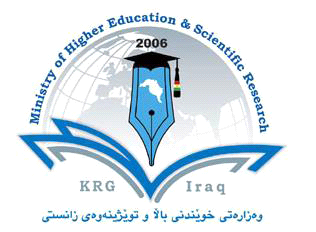 